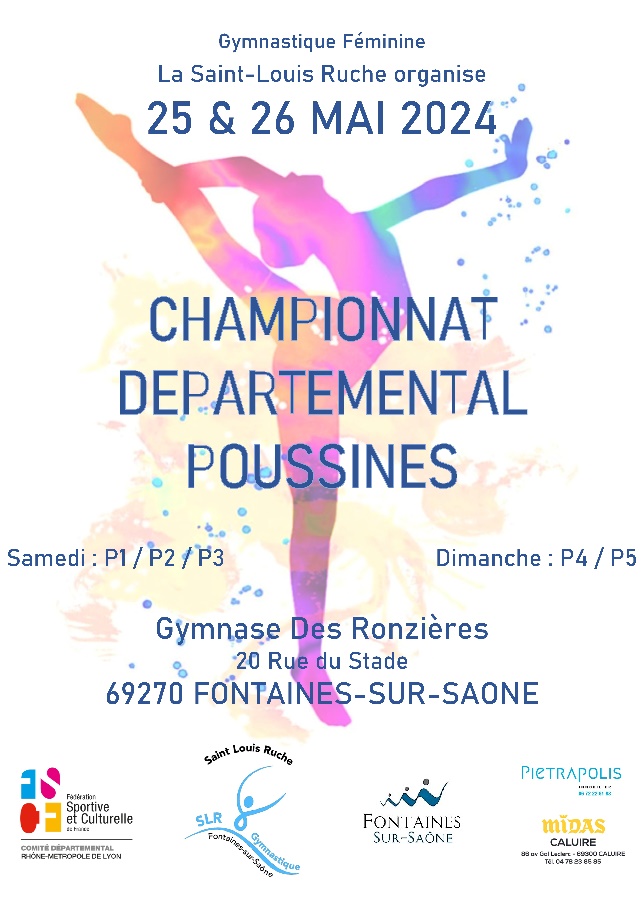 Menu du Samedi 25 MaiSalade Macédoine et Copeaux de Saumon FuméRosbeef et Duo de Crudités (moutarde)FromageTarte Pomme Baguettine Menu du Samedi 26 MaiSalade Coleslaw Salade de PâtesHaut de Cuisse de Poulet Rôti (moutarde)FromageBrownie Baguettine 